                             FUNDACION COLEGIO NUESTRA SEÑORA DEL CARMEN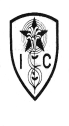 DEPARTAMENTO  DE  LENGUAJEProfesor Emerson Tropa O. Guía de aprendizaje: Historias de hazañasUnidad 0: EpopeyaNombre: ___________________________________________ Curso: 1º Medio _____Fecha: ___ de marzo de 2020 Objetivos: 1. Conocer y comprender el concepto de literatura épica y el género de la epopeya.2. Leer y comprender algunos fragmentos de las epopeyas clásicas.Destrezas: leer, comprender, analizar, inferir, aplicar. Contenido: fragmentos de La Ilíada, La Odisea y La AraucanaInstrucciones: Lee atentamente las instrucciones y fragmentos de los textos y responde las preguntas que se hacen a continuación en tu cuaderno de Lenguaje. Utiliza el lápiz de pasta azul o negro. Cuida la ortografía y caligrafía en el reactivo de redacción. Todas las actividades serán revisadas al regreso de este período de excepción y serán visadas a través de su timbre correspondiente.Propósito de la unidad Además de presentarnos mundos imaginarios, la literatura tiene la capacidad única de registrar el pensamiento de hombres y mujeres de distintas épocas: sus creencias y valores, su vida cotidiana, los sucesos históricos que vivieron, con qué soñaban y en qué pensaban. En ese sentido, es una ventana que nos permite mirar cómo se veía el mundo en otras épocas. El propósito de esta unidad es que conozcas y valores esta capacidad de la literatura, que la convierte en una fuente inagotable de conocimiento sobre los seres humanos.1. Observa la siguiente imagen y responde las siguientes preguntas: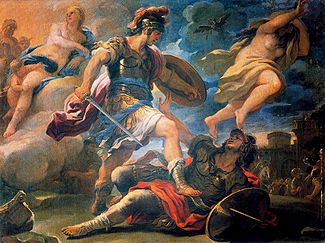 • ¿Qué aspectos del cuadro te llaman la atención?• ¿Cuál hecho crees que se está recreando en este cuadro?• ¿En cuál época crees que está ambientada esta imagen?2. A partir de las siguientes oraciones, propón un significado para la palabra “épica”. Finalmente, confróntala con la definición del diccionario. • Cobresal consiguió su primera estrella en épica definición del torneo de clausura. • Puerto Hambre: la serie nacional que retrata la épica y hostil colonización de la Patagonia. • Avión de energía solar empieza su épica vuelta al mundo. 3 Haz una investigación breve que responda qué es la literatura épica. Luego, clasifica la información encontrada en las siguientes categorías. Escribe tus resultados en tu cuaderno. • Orígenes de la literatura épica. • Personajes famosos de la literatura épica. • Características de la literatura épica.4.   Lee los siguientes fragmentos (Cantos iniciales) y responde las preguntas que se hacen a continuación:• ¿Cuáles aspectos son semejantes en los tres fragmentos?• ¿Cuáles aspectos son distintos en los tres fragmentos?• ¿De qué se podrían tratar cada uno de los libros que están introducidos a través de estos cantos iniciales?Fragmento 1Canta ¡oh Musa! de Aquiles, hijo de Peleo, la cólera funesta que causó infinitos males a los griegos; que precipitó a los infiernos las almas valerosas de muchos héroes, y los hizo servir de pasto a los perros y a todas las aves de rapiña –así se cumplió la voluntad de Júpiter– desde que, por primera vez, separó una disputa al hijo de Atreo, jefe de los griegos y al divino Aquiles.Homero: La IlíadaFragmento 2Cuéntame, Musa, las desdichas de aquel ingenioso y astuto varón, que anduvo tiempo errante por el mundo, tras haber destruido los sagrados muros de Ilion, que visitó muchas ciudades y conoció el modo de ser de numerosas personas; que, en el mar, supo de tantos padecimientos para lograr su propia salvación y el retorno de sus compañeros; mas no pudo salvarlos, a pesar de todos sus esfuerzos, ya que perecieron a causa de sus propios errores. Homero: La OdiseaFragmento 3No las damas, amor, no gentilezas
de caballeros canto enamorados;
ni las muestras, regalos y ternezas
de amorosos efectos y cuidados;
mas el valor, los hechos, las proezas
de aquellos españoles esforzados,
que a la cerviz de Arauco no domada
pusieron duro yugo por la espada.Alonso de Ercilla: La Araucana